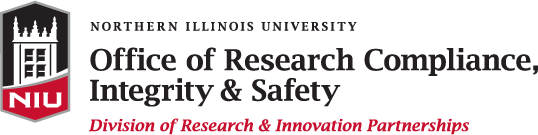 This document is simply a template for drafting and personal records. All submissions should be made direct within the current NIU IRB portal digital form.Section A: ADMINISTRATIVE INFORMATION
SECTION B: PURPOSE AND PROCEDURES
SECTION C: RISKS AND BENEFITSRisks in the current study (select all that apply):Risk/benefit information:Support services:
SECTION D: INFORMED CONSENT DETAILS
SECTION E: CONFIDENTIALITY/ANONYMITY
INVESTIGATOR INFORMATIONOffice of Research Compliance, Integrity & SafetyNorthern Illinois UniversityDeKalb, IL 60115PHONE:815-753-8588FAX:815-753-1631http://www.research.niu.edu/divresearch/compliance/safety/index.shtmlNorthern Illinois UniversityTarget number of ALL participants in the entire study (keep in mind that this is just an estimate):______________________Students as Participants: